Green products, not too green to cleanMy DashboardSurvey Overview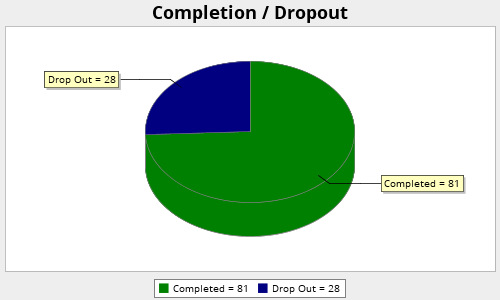 Q1. Gender 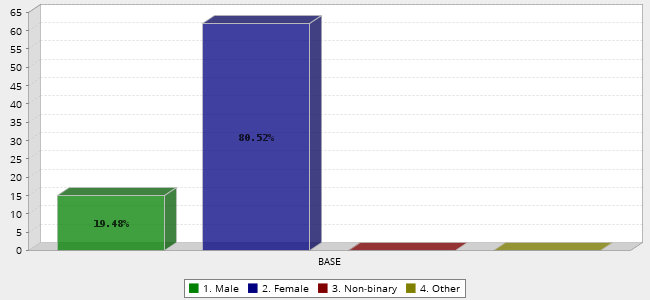 Q2. Age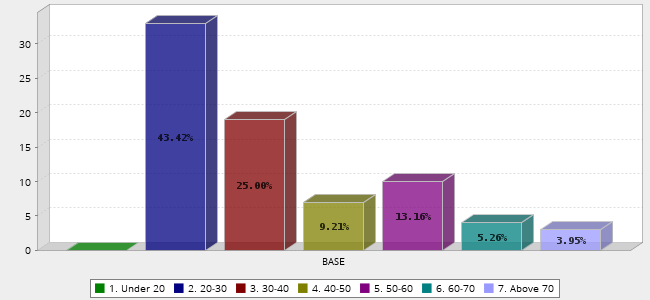 Q3. Do you consider your effect on the environment as a consumer before purchasing general day to day products? 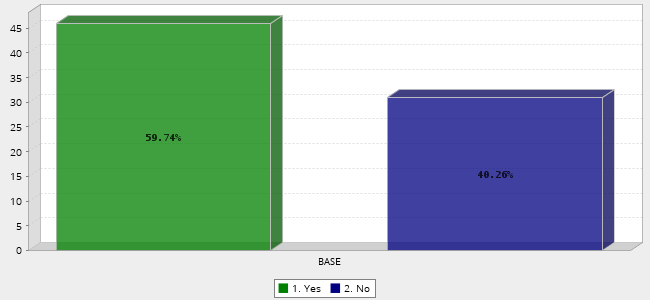 Q4. Do you regularly recycle product packaging? 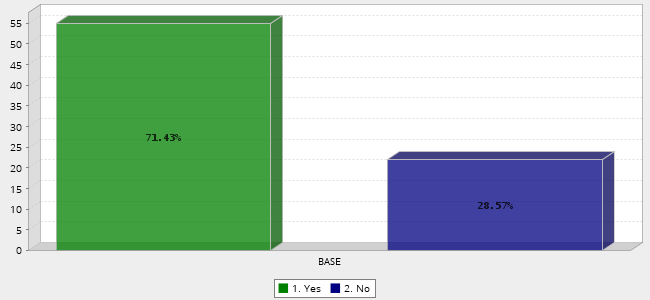 Q5. Are you aware of any products which are designed with environmental issues in mind? 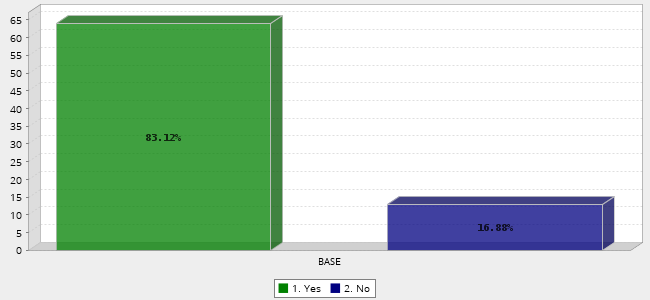 Q6. Have you ever bought or considered buying products which are designed with environmental issues in mind? 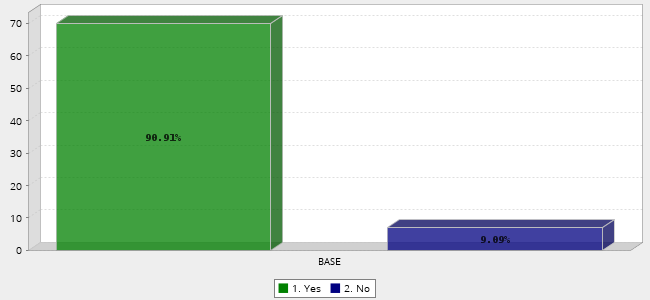 Q7. What has been your experience using green products? Select one or more from the list. 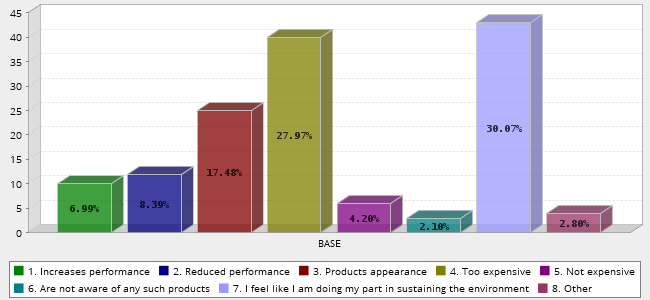 Q17. If your answer above was other, please specify bellowQ8. What makes you trust something? Q9. What is the factor that makes you trust on the brand that you use? 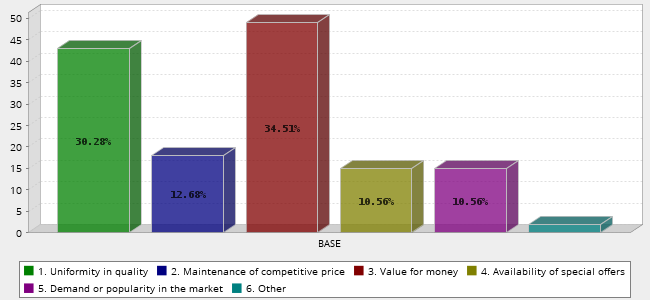 Q18. If your answer above was other, please specify bellowQ10. What is the possible factor that can affect your trust in the brand?  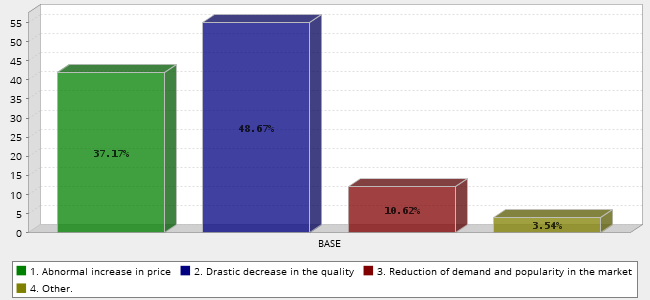 Q19. If your answer above was other, please specify bellowQ11. How familiar are you with these brands in these eco-friendly cleaning ranges? Click on the brands you are familiar with.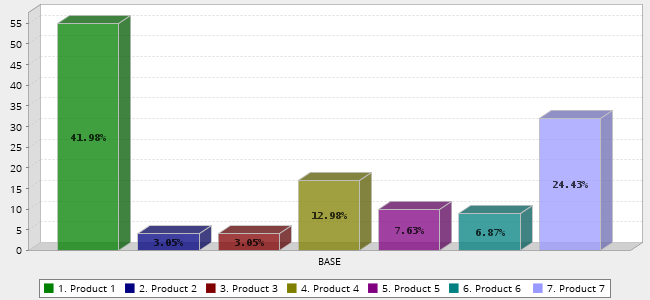 Q12. Click on the adverts that you feel provides you with trust that the product/s been advertised are green, sustainable, or eco-friendly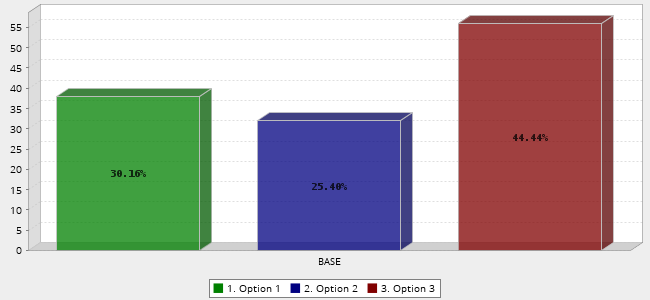 Q13. From the above adverts, is it the wording, logos or colour that gives you the understanding that these products are eco-friendly 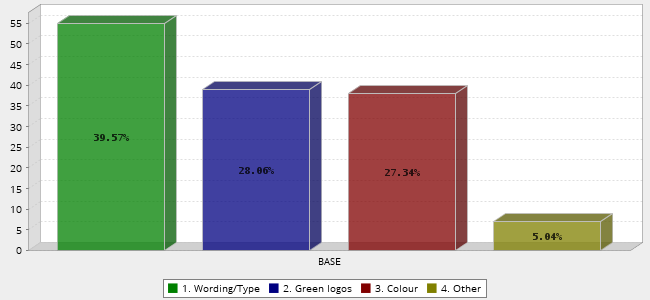 Q20. If your answer above was other, please specify bellowQ14. Read the following headings of green brands: A. New eco-conscious Live Green cleaning range is made from biodegradable plant-based materials that are cruelty – and guilty-free. B. Living healthy, eco-friendly cleaning products.  C. Eco Range.  D. Eco-conscious cleaning range.  E. Range of affordable cleaning products which are eco-friendly, cruelty free and made with biodegradable materials.  F. Biodegradable and non-toxic  G. Earth friendly – made with biodegradable cleaning ingredients. Would this information change your choice to purchase a green product verse a non-green product?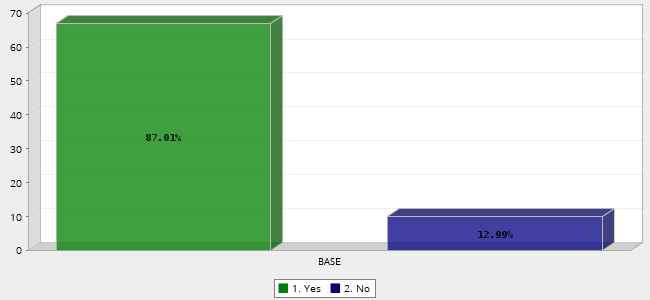 Q15. Assess the following logos of green cleaning brands: Click on the logos that you fell add trustworthiness to your discission making of these brands?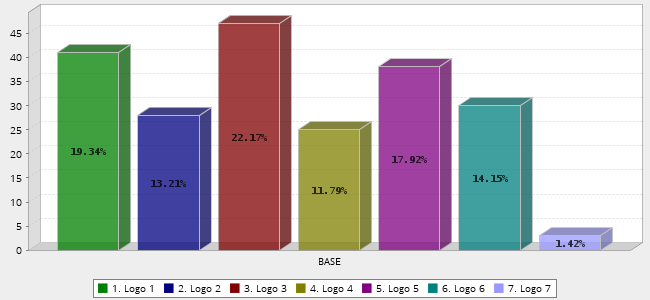 Answer Answer Answer Answer CountPercentPercent1.1.MaleMaleMaleMale1519.48%19.48%2.2.FemaleFemaleFemaleFemale6280.52%80.52%3.3.Non-binaryNon-binaryNon-binaryNon-binary00.00%0.00%4.4.OtherOtherOtherOther00.00%0.00%TotalTotalTotalTotal77100%100%Mean :  1.805Mean :  1.805Confidence Interval @ 95% :   [1.716 - 1.894]Standard Deviation :   0.399Standard Error :  0.045Standard Error :  0.045Standard Error :  0.045Answer Answer Answer Answer CountPercentPercent1.1.Under 20Under 20Under 20Under 2000.00%0.00%2.2.20-3020-3020-3020-303343.42%43.42%3.3.30-4030-4030-4030-401925.00%25.00%4.4.40-5040-5040-5040-5079.21%9.21%5.5.50-6050-6050-6050-601013.16%13.16%6.6.60-7060-7060-7060-7045.26%5.26%7.7.Above 70Above 70Above 70Above 7033.95%3.95%TotalTotalTotalTotal76100%100%Mean :  3.237Mean :  3.237Confidence Interval @ 95% :   [2.909 - 3.565]Standard Deviation :   1.459Standard Error :  0.167Standard Error :  0.167Standard Error :  0.167Answer Answer Answer Answer CountPercentPercent1.1.YesYesYesYes4659.74%59.74%2.2.NoNoNoNo3140.26%40.26%TotalTotalTotalTotal77100%100%Mean :  1.403Mean :  1.403Confidence Interval @ 95% :   [1.292 - 1.513]Standard Deviation :   0.494Standard Error :  0.056Standard Error :  0.056Standard Error :  0.056Answer Answer Answer Answer CountPercentPercent1.1.YesYesYesYes5571.43%71.43%2.2.NoNoNoNo2228.57%28.57%TotalTotalTotalTotal77100%100%Mean :  1.286Mean :  1.286Confidence Interval @ 95% :   [1.184 - 1.387]Standard Deviation :   0.455Standard Error :  0.052Standard Error :  0.052Standard Error :  0.052Answer Answer Answer Answer CountPercentPercent1.1.YesYesYesYes6483.12%83.12%2.2.NoNoNoNo1316.88%16.88%TotalTotalTotalTotal77100%100%Mean :  1.169Mean :  1.169Confidence Interval @ 95% :   [1.085 - 1.253]Standard Deviation :   0.377Standard Error :  0.043Standard Error :  0.043Standard Error :  0.043Answer Answer Answer Answer CountPercentPercent1.1.YesYesYesYes7090.91%90.91%2.2.NoNoNoNo79.09%9.09%TotalTotalTotalTotal77100%100%Mean :  1.091Mean :  1.091Confidence Interval @ 95% :   [1.026 - 1.156]Standard Deviation :   0.289Standard Error :  0.033Standard Error :  0.033Standard Error :  0.033Answer Answer Answer Answer CountPercentPercent1.1.Increases performanceIncreases performanceIncreases performanceIncreases performance106.99%6.99%2.2.Reduced performanceReduced performanceReduced performanceReduced performance128.39%8.39%3.3.Products appearanceProducts appearanceProducts appearanceProducts appearance2517.48%17.48%4.4.Too expensiveToo expensiveToo expensiveToo expensive4027.97%27.97%5.5.Not expensiveNot expensiveNot expensiveNot expensive64.20%4.20%6.6.Are not aware of any such productsAre not aware of any such productsAre not aware of any such productsAre not aware of any such products32.10%2.10%7.7.I feel like I am doing my part in sustaining the environmentI feel like I am doing my part in sustaining the environmentI feel like I am doing my part in sustaining the environmentI feel like I am doing my part in sustaining the environment4330.07%30.07%8.8.OtherOtherOtherOther42.80%2.80%TotalTotalTotalTotal143100%100%Mean :  4.545Mean :  4.545Confidence Interval @ 95% :   [4.212 - 4.879]Standard Deviation :   2.037Standard Error :  0.170Standard Error :  0.170Standard Error :  0.17043860193.43846497None43844180None43843909I cant elaborate on my experience because I've had little to no experience with any or many products43843423Tends to be more time consuming43279560N/A43247327N/A43247117Na43164766Na43161292Smells are generally less artificial. Also, products can generally be used for multiple purposes which is a plus.43143760NA43105416NA43098802N/a43088997Not always readily available, not even at bigger retailers43049616-43049380I found the green cleaning products I have purchased are generally quite expensive as a once off payment even though they stretch over a 2/3 month period. It's difficult to have the funds readily available when the products run out. Especially when having children and pets there are always unforseen expenses. Also I have found some products work well and others not do much. Bare in mind I generally buy my products from private suppliers and not grocery stores. 42986587none42974436N/A43879070If I feel it works well43878010If it works43875376My knowledge of the material that it is made of. 43874635Performance, good prices, reputable company43873977If it is scientifically tested43860193If friends recommend it43858592Nothing43856011I think reviews on products usually assist consumers.43849328Performance43846522The brand. 43846497Goof performance and great reviews 43844565Good experiences43844180Professional packaging. Track record43843909The brand. Quality. Durability. Effectiveness. 43843423Transparency from the company, reading up on the company 43843089Look and effective43842876Conformation from other sources that a particular product is as it claims to be43279560Experience/ research43250135Brand familiarity43248227If I know that the brand, is known to be environment friendly and cares about its consumer's wellbeing and experience. 43247664Reliability 43247327Accurate and truthful information 43247237The package needs to look interesting and the price needs to be affordable. 43247117If it has a green eco logo on the packaging 43246796Clear and easy information. Transparency of product creation43246714Quality over quantity 43164766Function43161292Appearance of the product (if never used before) Labeling (aka, what it promotes) Past experience43155785Usually a trustworthy website 43153848Packaging and the brand appearance on social media and media overall43150832Brand Name 43150435i think mainly advertising/labelling e.g. not tested on animals43145481Successful results 43143760If I know it works well or that there are reviews on it that are good.43143738The functionality and the ethical background 43143714If the quality is good and trustworthy ill use it43143541Where I buy a product (e.g Woolworths) otherwise, previous reviews when purchasing from anywhere else. 43112874If I have used it before and it actually works or if the brand is aware of their packaging and make their packaging recyclable 43108318Quality43105786If it's well known or backed by people I trust.43105416The wording on the product, the facts. 43101926When it does what it says it should43098802The look and feel to it. 43095511a good packaging - although it might not be a representation of what is inside, i tend to pick those above the others. also for example woolies packaging, it's very plain, much less printing needed than elaborate packaging in other stores and woolies packaging looks better, i trust woolies more43093470Consumer support and product reviews. 43088997Experience and recommendations 43078770Information about the product, how it is manufactured and from which recycled products, how does the local community benifit from this product43076614Personal experience 43075789I trust a product that gives me what I paid for. If the product says it does xyz and gives me xyz I will trust it going forward.43068846Recommendations, good reviews, locally made43056913Reliability from previous usage43051527If I read reviews and use it for the first time myself before giving my own opinion on it and if I trust it or not 43050719I look at what is in the product and if it is a non animal trial product43050174Reputation of the brand43050172Product ratings and reviews, attractive packaging, reasonable price point (not super cheap as it might indicate lower quality, but not overpriced either), ingredients/materials list, recommendations.43050008Quality43049795-Quality of product -Appearance43049616Previous experience. Word of mouth.43049407The businesses ethics 43049381Reputation of the company 43049380When I can see real proof of how something works.43048541Being a Proudly South African Product42986587Popularity of a brand or trial and error42985985A well designed brand.42974436Being able to clearly read each and every ingredient. Also if the packaging itself is very bad for the environment, then it makes me question the authenticity of the contents. Also if it has been approved by eco reputable groups. Answer Answer Answer Answer CountPercentPercent1.1.Uniformity in qualityUniformity in qualityUniformity in qualityUniformity in quality4330.28%30.28%2.2.Maintenance of competitive priceMaintenance of competitive priceMaintenance of competitive priceMaintenance of competitive price1812.68%12.68%3.3.Value for moneyValue for moneyValue for moneyValue for money4934.51%34.51%4.4.Availability of special offersAvailability of special offersAvailability of special offersAvailability of special offers1510.56%10.56%5.5.Demand or popularity in the marketDemand or popularity in the marketDemand or popularity in the marketDemand or popularity in the market1510.56%10.56%6.6.OtherOtherOtherOther21.41%1.41%TotalTotalTotalTotal142100%100%Mean :  2.627Mean :  2.627Confidence Interval @ 95% :   [2.402 - 2.851]Standard Deviation :   1.366Standard Error :  0.115Standard Error :  0.115Standard Error :  0.11544015192Quality and value for.money43860193.43846497Not applicable 43844180None43279560N/A43247327N/A43247117Na43164766Na43145481If the brand is actually making an impact with results and proof that it does help with the environment, sure. But take straws for instance, or woolies taking the initiative to change their bags. But they don’t change what they put in the stores that people buy? And that paper straw that you drink out of at steers is in a plastic cup? So what happens to that cup? All fairness, a product packaging can make a change but if you look at the bigger picture we shouldn’t even have packaging to begin with, only reusable containers that can be refilled. 43143760NA43105416NA43098802N/a43049616-42986587none42974436N/AAnswer Answer Answer Answer CountPercentPercent1.1.Abnormal increase in priceAbnormal increase in priceAbnormal increase in priceAbnormal increase in price4237.17%37.17%2.2.Drastic decrease in the qualityDrastic decrease in the qualityDrastic decrease in the qualityDrastic decrease in the quality5548.67%48.67%3.3.Reduction of demand and popularity in the marketReduction of demand and popularity in the marketReduction of demand and popularity in the marketReduction of demand and popularity in the market1210.62%10.62%4.4.Other.Other.Other.Other.43.54%3.54%TotalTotalTotalTotal113100%100%Mean :  1.805Mean :  1.805Confidence Interval @ 95% :   [1.664 - 1.947]Standard Deviation :   0.766Standard Error :  0.072Standard Error :  0.072Standard Error :  0.07243860193.43846497Not applicable 43844180None43279560N/A43247664Brands social presents. 43247327N/A43247117Na43173990Unnecessary changes in specification eg. New improved, change of smell etc.43164766NA43145481Again end results 43143760NA43143738Change in attitude 43105416NA43098802N/a43049616-42986587none42974436N/AAnswer Answer Answer Answer CountPercentPercent1.1.Product 1Product 1Product 1Product 15541.98%41.98%2.2.Product 2Product 2Product 2Product 243.05%3.05%3.3.Product 3Product 3Product 3Product 343.05%3.05%4.4.Product 4Product 4Product 4Product 41712.98%12.98%5.5.Product 5Product 5Product 5Product 5107.63%7.63%6.6.Product 6 Product 6 Product 6 Product 6 96.87%6.87%7.7.Product 7Product 7Product 7Product 73224.43%24.43%TotalTotalTotalTotal131100%100%Mean :  3.595Mean :  3.595Confidence Interval @ 95% :   [3.163 - 4.027]Standard Deviation :   2.523Standard Error :  0.220Standard Error :  0.220Standard Error :  0.220Answer Answer Answer Answer CountPercentPercent1.1.Option 1Option 1Option 1Option 13830.16%30.16%2.2.Option 2Option 2Option 2Option 23225.40%25.40%3.3.Option 3Option 3Option 3Option 35644.44%44.44%TotalTotalTotalTotal126100%100%Mean :  2.143Mean :  2.143Confidence Interval @ 95% :   [1.994 - 2.292]Standard Deviation :   0.855Standard Error :  0.076Standard Error :  0.076Standard Error :  0.076Answer Answer Answer Answer CountPercentPercent1.1.Wording/TypeWording/TypeWording/TypeWording/Type5539.57%39.57%2.2.Green logosGreen logosGreen logosGreen logos3928.06%28.06%3.3.ColourColourColourColour3827.34%27.34%4.4.OtherOtherOtherOther75.04%5.04%TotalTotalTotalTotal139100%100%Mean :  1.978Mean :  1.978Confidence Interval @ 95% :   [1.823 - 2.134]Standard Deviation :   0.936Standard Error :  0.079Standard Error :  0.079Standard Error :  0.07943860193.43846497Not applicable 43844180None43843909Woolworths is a brand that i associate with quality and sustainability 43279560N/A43247664Checked boxes - First thing I look for. 43247327N/A43247117Na43173990Dont know any of the above products. 43164766Na43161292Introduction of natural elements (e.g. fruit/herb imagery within the simple truth as)43145481To be honest, none of these look eco friendly because of the packaging associated with plastic. I just like the style and vibrancy of the overall advert but none of them show eco friendly to me. 43143760NA43105416NA43098802N/a43078770The track record of the supplier for example woolworths.43051527You see current words. Or images that shows you the eco-friendly of the product 43049616-42986587none42974436N/AAnswer Answer Answer Answer CountPercentPercent1.1.YesYesYesYes6787.01%87.01%2.2.NoNoNoNo1012.99%12.99%TotalTotalTotalTotal77100%100%Mean :  1.130Mean :  1.130Confidence Interval @ 95% :   [1.054 - 1.205]Standard Deviation :   0.338Standard Error :  0.039Standard Error :  0.039Standard Error :  0.039Answer Answer Answer Answer CountPercentPercent1.1.Logo 1Logo 1Logo 1Logo 14119.34%19.34%2.2.Logo 2Logo 2Logo 2Logo 22813.21%13.21%3.3.Logo 3Logo 3Logo 3Logo 34722.17%22.17%4.4.Logo 4Logo 4Logo 4Logo 42511.79%11.79%5.5.Logo 5Logo 5Logo 5Logo 53817.92%17.92%6.6.Logo 6Logo 6Logo 6Logo 63014.15%14.15%7.7.Logo 7Logo 7Logo 7Logo 731.42%1.42%TotalTotalTotalTotal212100%100%Mean :  3.439Mean :  3.439Confidence Interval @ 95% :   [3.203 - 3.674]Standard Deviation :   1.750Standard Error :  0.120Standard Error :  0.120Standard Error :  0.120